Suppl. Fig 4. Rate of aneurysm related mortality at 5 years. 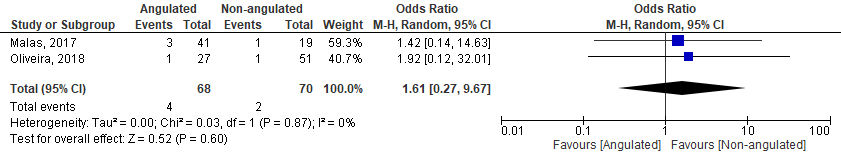 